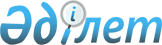 О внесении изменений в решение областного маслихата от 8 декабря 2016 года №6/65 "Об областном бюджете на 2017-2019 годы"Решение Мангистауского областного маслихата от 22 ноября 2017 года № 14/165. Зарегистрировано Департаментом юстиции Мангистауской области 6 декабря 2017 года № 3472
      Примечание РЦПИ.

      В тексте документа сохранена пунктуация и орфография оригинала.
      В соответствии с Бюджетным кодексом Республики Казахстан от 4 декабря 2008 года, законом Республики Казахстан от 23 января 2001 года "О местном государственном управлении и самоуправлении в Республике Казахстан" и постановлением Правительства Республики Казахстан от 6 декабря 2016 года "О реализации Закона Республики Казахстан "О республиканском бюджете на 2017 – 2019 годы" областной маслихат РЕШИЛ:
      1. Внести в решение областного маслихата от 8 декабря 2016 года №6/65 "Об областном бюджете на 2017-2019 годы", (зарегистрировано в Реестре государственной регистрации нормативных правовых актов за №3228, опубликовано в газете "Огни Мангистау" от 7 января 2017 года №2) следующие изменения: 
      пункт 1 указанного решения изложить в новой редакции следующего содержания:
      "1. Утвердить областной бюджет на 2017 - 2019 годы согласно приложению соответственно, в том числе на 2017 год, в следующих объемах:
      1) доходы – 113 024 429,8 тысяч тенге, в том числе по:
      налоговым поступлениям – 69 934 846,0 тысяч тенге;
      неналоговым поступлениям – 3 395 924,9 тысяч тенге;
      поступлениям от продажи основного капитала – 13 049,0 тысяч тенге;
      поступлениям трансфертов – 39 680 609,9 тысяч тенге;
      2) затраты – 104 352 169,8 тысяча тенге;
      3) чистое бюджетное кредитование – 6 640 482,0 тысячи тенге, в том числе:
      бюджетные кредиты – 7 654 006,0 тысяч тенге;
      погашение бюджетных кредитов – 1 013 524,0 тысячи тенге;
      4) сальдо по операциям с финансовыми активами – 8 377 468,1 тысяча тенге, в том числе: 
      приобретение финансовых активов – 8 397 087,0 тысяч тенге;
      поступления от продажи финансовых активов государства – 19 618,9 тысяч тенге;
      5) дефицит (профицит) бюджета – 6 345 690,1 тысяча тенге;
      6) финансирование дефицита (использование профицита) бюджета – 6 345 690,1 тысяча тенге.";
      пункт 2 изложить в новой редакции:
      "2. Установить на 2017 год нормативы распределения доходов в бюджеты городов и районов в следующих размерах:
      1) индивидуальный подоходный налог с доходов, облагаемых у источника выплаты:
      Бейнеускому району – 26,6 процентов;
      Каракиянскому району - 30,1 процент;
      Мангистаускому району - 100 процентов;
      Тупкараганскому району - 65,4 процента;
      Мунайлинскому району – 96,7 процентов;
      городу Актау - 16,4 процента;
      городу Жанаозен - 46,4 процента;
      2) индивидуальный подоходный налог с доходов, необлагаемых у источника выплаты:
      Бейнеускому району – 100 процентов;
      Каракиянскому району - 100 процентов;
      Мангистаускому району - 100 процентов;
      Тупкараганскому району - 100 процентов;
      Мунайлинскому району – 100 процентов;
      городу Актау - 100 процентов;
      городу Жанаозен - 100 процентов;
      3) индивидуальный подоходный налог с доходов иностранных граждан, не облагаемых у источника выплаты:
      Бейнеускому району – 100 процентов;
      Каракиянскому району - 100 процентов;
      Мангистаускому району - 100 процентов;
      Тупкараганскому району - 100 процентов;
      Мунайлинскому району – 100 процентов;
      городу Актау - 100 процентов;
      городу Жанаозен - 100 процентов;
      4) социальный налог:
      Бейнеускому району – 26,5 процентов;
      Каракиянскому району - 30,7 процентов;
      Мангистаускому району - 100 процентов;
      Тупкараганскому району - 65,5 процентов;
      Мунайлинскому району – 96,8 процентов;
      городу Актау - 16,3 процента;
      городу Жанаозен - 46,7 процентов.";
      пункт 13 изложить в новой редакции:
      "13. Утвердить резерв акимата области в сумме 29 470,1 тысяча тенге.";
      2. Настоящее решение вводится в действие с 1 января 2017 года.
      "СОГЛАСОВАНО"
      Исполняющая обязанности
      руководителя государственного
      учреждения "Управление экономики
      и бюджетного планирования
      Мангистауской области"      
      Нургалиева Х.Х.
      "22" 11 2017 года Областной бюджет на 2017 год
      Примечание:
      расшифровка аббревиатуры:
      "СПИД" - синдром приобретенного иммунодефицита.
					© 2012. РГП на ПХВ «Институт законодательства и правовой информации Республики Казахстан» Министерства юстиции Республики Казахстан
				
      Председатель сессии

А. Сариев

      Секретарь областного

      Маслихата

С. Трумов
Приложение к решению областного маслихата от "22" ноября 2017 года № 14/165
Категеория
Класс
Подкласс
Специфика
Наименование
Сумма, тысяч тенге
1
1
1
1
2
3
1. ДОХОДЫ
113 024 429,8
1
HАЛОГОВЫЕ ПОСТУПЛЕHИЯ
69 934 846,0
01
Подоходный налог 
35 260 947,0
2
Индивидуальный подоходный налог
35 260 947,0
03
Социальный налог
32 295 953,0
1
Социальный налог
32 295 953,0
05
Внутренние налоги на товары, работы и услуги
2 373 941,0
3
Поступления за использование природных и других ресурсов
2 373 940,0
4
Сборы за ведение предпринимательской и профессиональной деятельности
1,0
07
Прочие налоги
4 005,0
1
Прочие налоги
4 005,0
2
HЕHАЛОГОВЫЕ ПОСТУПЛЕHИЯ
3 395 924,9
01
Доходы от государственной собственности
77 776,1
1
Поступления части чистого дохода государственных предприятий
7 337,0
3
Дивиденды на государственные пакеты акций, находящиеся в государственной собственности
24 523,0
4
Доходы на доли участия в юридических лицах, находящиеся в государственной собственности
4 799,0
5
Доходы от аренды имущества, находящегося в государственной собственности
34 129,0
7
Вознаграждения по кредитам, выданным из государственного бюджета
6 988,1
02
Поступления от реализации товаров (работ, услуг) государственными учреждениями, финансируемыми из государственного бюджета
3,0
1
Поступления от реализации товаров (работ, услуг) государственными учреждениями, финансируемыми из государственного бюджета
3,0
03
Поступления денег от проведения государственных закупок, организуемых государственными учреждениями, финансируемыми из государственного бюджета
2,0
1
Поступления денег от проведения государственных закупок, организуемых государственными учреждениями, финансируемыми из государственного бюджета
2,0
04
Штрафы, пени, санкции, взыскания, налагаемые государственными учреждениями, финансируемыми из государственного бюджета, а также содержащимися и финансируемыми из бюджета (сметы расходов) Национального Банка Республики Казахстан
1 254 413,9
1
Штрафы, пени, санкции, взыскания, налагаемые государственными учреждениями, финансируемыми из государственного бюджета, а также содержащимися и финансируемыми из бюджета (сметы расходов) Национального Банка Республики Казахстан, за исключением поступлений от организаций нефтяного сектора 
1 254 413,9
06
Прочие неналоговые поступления
2 063 729,9
1
Прочие неналоговые поступления
2 063 729,9
3
ПОСТУПЛЕНИЯ ОТ ПРОДАЖИ ОСНОВНОГО КАПИТАЛА
13 049,0
01
Продажа государственного имущества, закрепленного за государственными учреждениями
13 049,0
1
Продажа государственного имущества, закрепленного за государственными учреждениями
13 049,0
4
ПОСТУПЛЕНИЯ ТРАНСФЕРТОВ
39 680 609,9
01
Трансферты из нижестоящих органов государственного управления
3 501 888,9
2
Трансферты из районных (городских) бюджетов
3 501 888,9
02
Трансферты из вышестоящих органов государственного управления
36 178 721,0
Функциональная группа
Администратор
Программа
Подпрограмма
Наименование
Сумма, тысяч тенге
1
1
1
1
2
3
2. ЗАТРАТЫ
104 352 169,8
01
Государственные услуги общего характера
3 040 332,1
110
Аппарат маслихата области
35 738,0
001
Услуги по обеспечению деятельности маслихата области
35 464,0
003
Капитальные расходы государственного органа
274,0
120
Аппарат акима области
2 003 085,1
001
Услуги по обеспечению деятельности акима области
1 708 698,1
007
Капитальные расходы подведомственных государственных учреждений и организаций
149 919,5
009
Обеспечение и проведение выборов акимов городов районного значения, сел, поселков, сельских округов
7 060,5
013
Обеспечение деятельности Ассамблеи народа Казахстана области
137 407,0
257
Управление финансов области
117 579,0
001
Услуги по реализации государственной политики в области исполнения местного бюджета и управления коммунальной собственностью
99 135,0
009
Приватизация, управление коммунальным имуществом, постприватизационная деятельность и регулирование споров, связанных с этим 
16 855,0
013
Капитальные расходы государственного органа 
1 589,0
258
Управление экономики и бюджетного планирования области
182 611,0
001
Услуги по реализации государственной политики в области формирования и развития экономической политики, системы государственного планирования 
154 176,0
005
Капитальные расходы государственного органа
483,0
061
Экспертиза и оценка документации по вопросам бюджетных инвестиций и государственно-частного партнерства, в том числе концессии
27 952,0
269
Управление по делам религий области
89 347,0
001
Услуги по реализации государственной политики в сфере религиозной деятельности на местном уровне
45 597,0
003
Капитальные расходы государственного органа
100,0
004
Капитальные расходы подведомственных государственных учреждений и организаций
676,0
005
Изучение и анализ религиозной ситуации в регионе
42 974,0
282
Ревизионная комиссия области
101 895,0
001
Услуги по обеспечению деятельности ревизионной комиссии области 
100 603,0
003
Капитальные расходы государственного органа
1 292,0
271
Управление строительства области
498 099,0
061
Развитие объектов государственных органов
498 099,0
718
Управление государственных закупок области
11 978,0
001
Услуги по реализации государственной политики в области государственных закупок на местном уровне
9 312,0
013
Капитальные расходы государственного органа 
2 666,0
02
Оборона
379 260,0
120
Аппарат акима области
85 574,0
010
Мероприятия в рамках исполнения всеобщей воинской обязанности
11 162,0
011
Подготовка территориальной обороны и территориальная оборона областного масштаба
67 912,0
014
Предупреждение и ликвидация чрезвычайных ситуаций областного масштаба
6 500,0
271
Управление строительства области
6 486,0
002
Развитие объектов мобилизационной подготовки и чрезвычайных ситуаций
6 486,0
287
Территориальный орган, уполномоченных органов в области чрезвычайных ситуаций природного и техногенного характера, гражданской обороны, финансируемый из областного бюджета
287 200,0
002
Капитальные расходы территориального органа и подведомственных государственных учреждений
287 200,0
03
Общественный порядок, безопасность, правовая, судебная, уголовно-исполнительная деятельность
5 940 679,0
252
Исполнительный орган внутренних дел, финансируемый из областного бюджета
5 940 679,0
001
Услуги по реализации государственной политики в области обеспечения охраны общественного порядка и безопасности на территории области
4 576 916,0
003
Поощрение граждан, участвующих в охране общественного порядка
2 276,0
006
Капитальные расходы государственного органа
1 139 347,0
013
Услуги по размещению лиц, не имеющих определенного места жительства и документов
41 059,0
014
Организация содержания лиц, арестованных в административном порядке
60 127,0
015
Организация содержания служебных животных 
64 657,0
025
Обеспечение охраны общественного порядка во время проведения мероприятий международного значения
56 297,0
04
Образование
16 464 748,0
253
Управление здравоохранения области
172 609,0
003
Повышение квалификации и переподготовка кадров
3 876,0
043
Подготовка специалистов в организациях технического и профессионального, послесреднего образования 
168 733,0
261
Управление образования области
8 115 600,0
001
Услуги по реализации государственной политики на местном уровне в области образования 
94 264,0
003
Общеобразовательное обучение по специальным образовательным учебным программам
1 072 085,0
005
Приобретение и доставка учебников, учебно-методических комплексов для областных государственных учреждений образования
32 096,0
006
Общеобразовательное обучение одаренных детей в специализированных организациях образования
566 318,0
007
Проведение школьных олимпиад, внешкольных мероприятий и конкурсов областного масштаба
280 115,0
011
Обследование психического здоровья детей и подростков и оказание психолого-медико-педагогической консультативной помощи населению
194 385,0
012
Реабилитация и социальная адаптация детей и подростков с проблемами в развитии
74 940,0
013
Капитальные расходы государственного органа
2 905,0
024
Подготовка специалистов в организациях технического и профессионального образования
4 374 611,0
029
Методическая работа
438 812,0
052
Повышение квалификации, подготовка и переподготовка кадров в рамках Программы развития продуктивной занятости и массового предпринимательства
191 747,0
056
Целевые текущие трансферты бюджетам районов (городов областного значения) на доплату учителям, прошедшим стажировку по языковым курсам и на доплату учителям за замещение на период обучения основного сотрудника
32 925,0
067
Капитальные расходы подведомственных государственных учреждений и организаций
170 224,0
113
Целевые текущие трансферты из местных бюджетов
590 173,0
285
Управление физической культуры и спорта области
932 777,0
006
Дополнительное образование для детей и юношества по спорту
932 777,0
271
Управление строительства области
7 243 762,0
037
Строительство и реконструкция объектов дошкольного воспитания и обучения 
127 510,0
079
Целевые трансферты на развитие бюджетам районов (городов областного значения) на строительство и реконструкцию объектов начального, основного среднего и общего среднего образования
889 486,0
086
Строительство и реконструкция объектов начального, основного среднего и общего среднего образования
6 226 766,0
05
Здравоохранение
11 493 230,8
253
Управление здравоохранения области
10 221 020,0
001
Услуги по реализации государственной политики на местном уровне в области здравоохранения
99 730,0
004
Оказание стационарной и стационарозамещающей медицинской помощи субъектами здравоохранения по направлению специалистов первичной медико-санитарной помощи и медицинских организаций, за исключением оказываемой за счет средств республиканского бюджета
55 193,0
005
Производство крови, ее компонентов и препаратов для местных организаций здравоохранения 
363 391,0
006
Услуги по охране материнства и детства
66 188,0
007
Пропаганда здорового образа жизни
154 264,0
008
Реализация мероприятий по профилактике и борьбе со СПИД в Республике Казахстан
235 904,0
009
Оказание медицинской помощи лицам, страдающим туберкулезом, инфекционными заболеваниями, психическими расстройствами и расстройствами поведения, в том числе связанные с употреблением психоактивных веществ
2 568 162,0
011
Оказание скорой медицинской помощи и санитарная авиация, за исключением оказываемой за счет средств республиканского бюджета
1 406 305,0
013
Проведение патологоанатомического вскрытия
31 128,0
014
Обеспечение лекарственными средствами и специализированными продуктами детского и лечебного питания отдельных категорий населения на амбулаторном уровне
1 592 226,0
016
Обеспечение граждан бесплатным или льготным проездом за пределы населенного пункта на лечение
41 484,0
018
Информационно-аналитические услуги в области здравоохранения
31 120,0
019
Обеспечение больных туберкулезом противотуберкулезными препаратами 
147 516,0
020
Обеспечение больных диабетом противодиабетическими препаратами
187 648,0
021
Обеспечение онкогематологических больных химиопрепаратами
114 003,0
022
Обеспечение лекарственными средствами больных с хронической почечной недостаточностью, аутоиммунными, орфанными заболеваниями, иммунодефицитными состояниями, а также больных после трансплантации органов
244 339,0
026
Обеспечение факторами свертывания крови больных гемофилией
352 702,0
027
Централизованный закуп и хранение вакцин и других медицинских иммунобиологических препаратов для проведения иммунопрофилактики населения
1 462 503,0
029
Областные базы спецмедснабжения
30 747,0
030
Капитальные расходы государственных органов здравоохранения 
407,0
033
Капитальные расходы медицинских организаций здравоохранения
916 706,0
036
Обеспечение тромболитическими препаратами больных с острым инфарктом миокарда
17 941,0
038
Проведение скрининговых исследований в рамках гарантированного объема бесплатной медицинской помощи
81 476,0
039
Оказание амбулаторно-поликлинических услуг и медицинских услуг субъектами сельского здравоохранения, за исключением оказываемой за счет средств республиканского бюджета, и оказание услуг Call-центрами
19 937,0
271
Управление строительства области
1 272 210,8
038
Строительство и реконструкция объектов здравоохранения 
1 272 210,8
06
Социальная помощь и социальное обеспечение
2 646 303,0
256
Управление координации занятости и социальных программ области
2 371 256,0
001
Услуги по реализации государственной политики на местном уровне в области обеспечения занятости и реализации социальных программ для населения
354 163,0
002
Предоставление специальных социальных услуг для престарелых и инвалидов в медико-социальных учреждениях (организациях) общего типа, в центрах оказания специальных социальных услуг, в центрах социального обслуживания
162 099,0
003
Социальная поддержка инвалидов
283 442,0
013
Предоставление специальных социальных услуг для инвалидов с психоневрологическими заболеваниями, в психоневрологических медико-социальных учреждениях (организациях), в центрах оказания специальных социальных услуг, в центрах социального обслуживания
270 324,0
014
Предоставление специальных социальных услуг для престарелых, инвалидов, в том числе детей-инвалидов, в реабилитационных центрах
67 315,0
015
Предоставление специальных социальных услуг для детей-инвалидов с психоневрологическими патологиями в детских психоневрологических медико-социальных учреждениях (организациях), в центрах оказания специальных социальных услуг, в центрах социального обслуживания
278 254,0
018
Размещение государственного социального заказа в неправительственных организациях
12 875,0
037
Целевые текущие трансферты бюджетам районов (городов областного значения) на реализацию мероприятий, направленных на развитие рынка труда, в рамках Программы развития продуктивной занятости и массового предпринимательства 
441 026,0
044
Реализация миграционных мероприятий на местном уровне
78 546,0
045
Целевые текущие трансферты бюджетам районов (городов областного значения) на реализацию Плана мероприятий по обеспечению прав и улучшению качества жизни инвалидов в Республике Казахстан на 2012 – 2018 годы
172 216,0
046
Реализация Плана мероприятий по обеспечению прав и улучшению качества жизни инвалидов в Республике Казахстан на 2012 – 2018 годы
12 143,0
047
Целевые текущие трансферты бюджетам районов (городов областного значения) на внедрение обусловленной денежной помощи по проекту "Өрлеу"
82 182,0
053
Услуги по замене и настройке речевых процессоров к кохлеарным имплантам
40 070,0
067
Капитальные расходы подведомственных государственных учреждений и организаций
116 601,0
261
Управление образования области
200 722,0
015
Социальное обеспечение сирот, детей, оставшихся без попечения родителей
149 631,0
037
Социальная реабилитация
51 091,0
263
Управление внутренней политики области
25 033,0
077
Реализация Плана мероприятий по обеспечению прав и улучшению качества жизни инвалидов в Республике Казахстан на 2012 – 2018 годы
25 033,0
268
Управление пассажирского транспорта и автомобильных дорог области
2 267,0
045
Целевые текущие трансферты бюджетам районов (городов областного значения) на реализацию Плана мероприятий по обеспечению прав и улучшению качества жизни инвалидов в Республике Казахстан на 2012 – 2018 годы
2 267,0
297
Управление труда области
47 025,0
001
Услуги по реализации государственной политики в области регулирования трудовых отношений на местном уровне
47 025,0
07
Жилищно-коммунальное хозяйство
8 964 261,1
271
Управление строительства области
3 055 268,1
014
Целевые трансферты на развитие бюджетам районов (городов областного значения) на проектирование и (или) строительство, реконструкцию жилья коммунального жилищного фонда
1 541 087,0
027
Целевые трансферты на развитие бюджетам районов (городов областного значения) на проектирование, развитие и (или) обустройство инженерно-коммуникационной инфраструктуры 
1 393 154,1
030
Развитие коммунального хозяйства
121 027,0
279
Управление энергетики и жилищно-коммунального хозяйства области
5 908 993,0
001
Услуги по реализации государственной политики на местном уровне в области энергетики и жилищно-коммунального хозяйства 
76 706,0
008
Целевые трансферты на развитие бюджетам районов (городов областного значения) на проектирование, развитие и (или) обустройство инженерно-коммуникационной инфраструктуры 
2 890 303,0
030
Целевые трансферты на развитие бюджетам районов (городов областного значения) на развитие системы водоснабжения и водоотведения в сельских населенных пунктах
2 098 617,0
032
Субсидирование стоимости услуг по подаче питьевой воды из особо важных групповых и локальных систем водоснабжения, являющихся безальтернативными источниками питьевого водоснабжения 
634 151,0
045
Ремонт и благоустройство объектов городов и сельских населенных пунктов в рамках Программы развития продуктивной занятости и массового предпринимательства
5 809,0
067
Капитальные расходы подведомственных государственных учреждений и организаций
186 407,0
113
Целевые текущие трансферты из местных бюджетов
17 000,0
08
Культура, спорт, туризм и информационное пространство
5 165 403,3
262
Управление культуры области
1 299 898,3
001
Услуги по реализации государственной политики на местном уровне в области культуры 
46 435,5
003
Поддержка культурно-досуговой работы
252 117,0
005
Обеспечение сохранности историко-культурного наследия и доступа к ним
315 363,5
007
Поддержка театрального и музыкального искусства
504 903,0
008
Обеспечение функционирования областных библиотек
75 388,0
011
Капитальные расходы государственного органа
519,0
032
Капитальные расходы подведомственных государственных учреждений и организаций
105 172,3
263
Управление внутренней политики области
658 396,0
001
Услуги по реализации государственной, внутренней политики на местном уровне 
105 448,0
005
Капитальные расходы государственного органа
80,0
007
Услуги по проведению государственной информационной политики 
550 793,0
032
Капитальные расходы подведомственных государственных учреждений и организаций
2 075,0
283
Управление по вопросам молодежной политики области
182 113,0
001
Услуги по реализации молодежной политики на местном уровне
56 071,0
003
Капитальные расходы государственного органа
105,0
005
Реализация мероприятий в сфере молодежной политики
125 937,0
284
Управление туризма области
119 315,0
001
Услуги по реализации государственной политики на местном уровне в сфере туризма
44 761,0
003
Капитальные расходы государственного органа
1 143,0
004
Регулирование туристической деятельности
73 411,0
285
Управление физической культуры и спорта области
2 530 776,0
001
Услуги по реализации государственной политики на местном уровне в сфере физической культуры и спорта
43 514,0
002
Проведение спортивных соревнований на областном уровне
40 180,0
003
Подготовка и участие членов областных сборных команд по различным видам спорта на республиканских и международных спортивных соревнованиях
2 406 482,0
032
Капитальные расходы подведомственных государственных учреждений и организаций
40 600,0
271
Управление строительства области
116 786,0
016
Развитие объектов культуры
115 876,0
017
Развитие объектов спорта 
910,0
734
Управление по развитию языков, архивов и документации области
258 119,0
001
Услуги по реализации государственной политики на местном уровне в области развития языков, по управлению архивным делом
35 739,0
002
Развитие государственного языка и других языков народа Казахстана
43 155,0
003
Обеспечение сохранности архивного фонда
144 941,0
005
Капитальные расходы государственного органа
300,0
032
Капитальные расходы подведомственных государственных учреждений и организаций
33 984,0
09
Топливно-энергетический комплекс и недропользование
10 346,0
279
Управление энергетики и жилищно-коммунального хозяйства области
10 346,0
007
Развитие теплоэнергетической системы
10 346,0
10
Сельское, водное, лесное, рыбное хозяйство, особо охраняемые природные территории, охрана окружающей среды и животного мира, земельные отношения
1 877 503,0
251
Управление земельных отношений области
104 166,0
001
Услуги по реализации государственной политики в области регулирования земельных отношений на территории области
35 258,0
003
Регулирование земельных отношений 
68 828,0
010
Капитальные расходы государственного органа
80,0
254
Управление природных ресурсов и регулирования природопользования области
799 966,0
001
Услуги по реализации государственной политики в сфере охраны окружающей среды на местном уровне
41 270,0
005
Охрана, защита, воспроизводство лесов и лесоразведение
103 052,0
006
Охрана животного мира
202 696,0
008
Мероприятия по охране окружающей среды
442 816,0
013
Капитальные расходы государственного органа
3 392,0
032
Капитальные расходы подведомственных государственных учреждений и организаций
6 740,0
255
Управление сельского хозяйства области
785 751,0
001
Услуги по реализации государственной политики на местном уровне в сфере сельского хозяйства
64 730,0
014
Субсидирование стоимости услуг по доставке воды сельскохозяйственным товаропроизводителям
12 000,0
047
Субсидирование стоимости удобрений (за исключением органических)
20 000,0
048
Возделывание сельскохозяйственных культур в защищенном грунте
56 800,0
050
Возмещение части расходов, понесенных субъектом агропромышленного комплекса, при инвестиционных вложениях
260 240,0
053
Субсидирование развития племенного животноводства, повышение продуктивности и качества продукции животноводства
60 300,0
055
Субсидирование процентной ставки по кредитным и лизинговым обязательствам в рамках направления по финансовому оздоровлению субъектов агропромышленного комплекса
274 632,0
056
Субсидирование ставок вознаграждения при кредитовании, а также лизинге на приобретение сельскохозяйственных животных, техники и технологического оборудования
25 000,0
060
Частичное гарантирование по микрокредитам в рамках Программы развития продуктивной занятости и массового предпринимательства
4 726,0
061
Субсидирование операционных затрат микрофинансовых организаций в рамках Программы развития продуктивной занятости и массового предпринимательства
7 323,0
271
Управление строительства области
113 593,0
022
Развитие объектов охраны окружающей среды
113 593,0
279
Управление энергетики и жилищно-коммунального хозяйства области
5 247,0
027
Развитие объектов охраны окружающей среды
5 247,0
719
Управление ветеринарии области
34 472,0
001
Услуги по реализации государственной политики на местном уровне в сфере ветеринарии
33 121,0
003
Капитальные расходы государственного органа
105,0
028
Услуги по транспортировке ветеринарных препаратов до пункта временного хранения
1 246,0
725
Управление по контролю за использованием и охраной земель области
34 308,0
001
Услуги по реализации государственной политики на местном уровне в сфере контроля за использованием и охраной земель
32 256,0
003
Капитальные расходы государственного органа
2 052,0
11
Промышленность, архитектурная, градостроительная и строительная деятельность
172 553,0
271
Управление строительства области
63 262,0
001
Услуги по реализации государственной политики на местном уровне в области строительства
63 182,0
005
Капитальные расходы государственного органа
80,0
272
Управление архитектуры и градостроительства области
70 025,0
001
Услуги по реализации государственной политики в области архитектуры и градостроительства на местном уровне
30 025,0
002
Разработка комплексных схем градостроительного развития и генеральных планов населенных пунктов
40 000,0
724
Управление государственного архитектурно-строительного контроля области
39 266,0
001
Услуги по реализации государственной политики на местном уровне в сфере государственного архитектурно-строительного контроля
38 466,0
003
Капитальные расходы государственного органа
800,0
12
Транспорт и коммуникации
7 103 987,0
268
Управление пассажирского транспорта и автомобильных дорог области
7 103 987,0
001
Услуги по реализации государственной политики на местном уровне в области транспорта и коммуникаций 
41 074,0
002
Развитие транспортной инфраструктуры
3 853 183,0
003
Обеспечение функционирования автомобильных дорог
322 948,0
005
Субсидирование пассажирских перевозок по социально значимым межрайонным (междугородним) сообщениям
503 011,0
007
Целевые трансферты на развитие бюджетам районов (городов областного значения) на развитие транспортной инфраструктуры
1 123 182,0
025
Капитальный и средний ремонт автомобильных дорог областного значения и улиц населенных пунктов
1 260 589,0
13
Прочие
2 513 152,1
257
Управление финансов области
29 470,1
012
Резерв местного исполнительного органа области 
29 470,1
258
Управление экономики и бюджетного планирования области
217 692,0
003
Разработка или корректировка, а также проведение необходимых экспертиз технико-экономических обоснований местных бюджетных инвестиционных проектов и конкурсных документаций проектов государственно - частного партнерства, концессионных проектов, консультативное сопровождение проектов государственно - частного партнерства и концессионных проектов
217 692,0
271
Управление строительства области
779 667,0
040
Развитие инфраструктуры специальных экономических зон, индустриальных зон, индустриальных парков
779 667,0
278
Управление предпринимательства и торговли области
1 171 951,0
001
Услуги по реализации государственной политики на местном уровне в области развития предпринимательства и торговли
37 453,0
003
Капитальные расходы государственного органа
100,0
006
Субсидирование процентной ставки по кредитам в рамках Единой программы поддержки и развития бизнеса "Дорожная карта бизнеса 2020"
1 010 328,0
007
Частичное гарантирование кредитов малому и среднему бизнесу в рамках Единой программы поддержки и развития бизнеса "Дорожная карта бизнеса 2020"
100 000,0
027
Частичное гарантирование по микрокредитам в рамках Программы
развития продуктивной занятости и массового предпринимательства
24 070,0
280
Управление индустриально-инновационного развития области
314 372,0
001
Услуги по реализации государственной политики на местном уровне в области развития индустриально-инновационной деятельности
178 272,0
003
Капитальные расходы государственного органа
100,0
005
Реализация мероприятий в рамках государственной поддержки индустриально-инновационной деятельности
136 000,0
14
Обслуживание долга
6 645,0
257
Управление финансов области
6 645,0
004
Обслуживание долга местных исполнительных органов 
4 938,6
016
Обслуживание долга местных исполнительных органов по выплате вознаграждений и иных платежей по займам из республиканского бюджета
1 706,4
15
Трансферты
38 573 766,4
257
Управление финансов области
38 573 766,4
006
Бюджетные изъятия
28 977 170,0
007
Субвенции
8 885 896,0
011
Возврат неиспользованных (недоиспользованных) целевых трансфертов
246 312,4
017
Возврат, использованных не по целевому назначению целевых трансфертов
37 023,7
024
Целевые текущие трансферты в вышестоящие бюджеты в связи с передачей функций государственных органов из нижестоящего уровня государственного управления в вышестоящий
167 261,0
052
Возврат сумм неиспользованных (недоиспользованных) целевых трансфертов на развитие, выделенных в истекшем финансовом году, разрешенных доиспользовать по решению Правительства Республики Казахстан
35 932,0
053
Возврат сумм неиспользованных (недоиспользованных) целевых трансфертов, выделенных из республиканского бюджета за счет целевого трансферта из Национального фонда Республики Казахстан
224 171,3
Функциональная группа
Администратор
Программа
Подпрограмма 
Наименование 
Сумма, тысяч тенге
1
1
1
1
2
3
3. ЧИСТОЕ БЮДЖЕТНОЕ КРЕДИТОВАНИЕ
6 640 482,0
БЮДЖЕТНЫЕ КРЕДИТЫ
7 654 006,0
07
Жилищно-коммунальное хозяйство
6 253 835,0
271
Управление строительства области
4 452 338,0
009
Кредитование бюджетов районов (городов областного значения) на проектирование и (или) строительство жилья
4 452 338,0
279
Управление энергетики и жилищно-коммунального хозяйства области
1 801 497,0
046
Кредитование бюджетов районов (городов областного значения) на реконструкцию и строительство систем тепло-, водоснабжения и водоотведения
1 450 039,0
048
Кредитование на реконструкцию и строительство систем тепло-, водоснабжения и водоотведения
351 458,0
10
Сельское, водное, лесное, рыбное хозяйство, особо охраняемые природные территории, охрана окружающей среды и животного мира, земельные отношения
1 137 682,0
255
Управление сельского хозяйства области
474 000,0
037
Предоставление бюджетных кредитов для содействия развитию предпринимательства в рамках Программы развития продуктивной занятости и массового предпринимательства
474 000,0
258
Управление экономики и бюджетного планирования области
663 682,0
007
Бюджетные кредиты местным исполнительным органам для реализации мер социальной поддержки специалистов
663 682,0
13
Прочие
262 489,0
278
Управление предпринимательства и торговли области
262 489,0
013
Предоставление бюджетных кредитов для содействия развитию предпринимательства в рамках Программы развития продуктивной занятости и массового предпринимательства
221 930,0
069
Кредитование на содействие развитию предпринимательства в областных центрах и моногородах
40 559,0
Категеория
Класс
Подкласс
Специфика
Наименование
Сумма, тысяч тенге
1
1
1
1
2
3
5
ПОГАШЕНИЕ БЮДЖЕТНЫХ КРЕДИТОВ
1 013 524,0
01
Погашение бюджетных кредитов
1 013 524,0
1
Погашение бюджетных кредитов, выданных из государственного бюджета
962 924,0
2
Возврат сумм неиспользованных бюджетных кредитов
50 600,0
Функциональная группа
Администратор
Программа
Подпрограмма
Наименование
Сумма, тысяч тенге
1
1
1
1
2
3
4. САЛЬДО ПО ОПЕРАЦИЯМ С ФИНАНСОВЫМИ АКТИВАМИ
8 377 468,1
Приобретение финансовых активов
8 397 087,0
13
Прочие
8 397 087,0
255
Управление сельского хозяйства области
28 000,0
065
Формирование или увеличение уставного капитала юридических лиц
28 000,0
268
Управление пассажирского транспорта и автомобильных дорог области
7 713 279,0
065
Формирование или увеличение уставного капитала юридических лиц
7 713 279,0
271
Управление строительства области
652 000,0
065
Формирование или увеличение уставного капитала юридических лиц
652 000,0
279
Управление энергетики и жилищно-коммунального хозяйства области
3 808,0
065
Формирование или увеличение уставного капитала юридических лиц
3 808,0
Категеория
Класс
Подкласс
Специфика
Наименование
Сумма, тысяч тенге
1
1
1
1
2
3
6
Поступления от продажи финансовых активов государства
19 618,9
01
Поступления от продажи финансовых активов государства 
19 618,9
1
Поступления от продажи финансовых активов внутри страны
19 618,9
Категеория
Класс
Подкласс
Специфика
Наименование
Сумма, тысяч тенге
1
1
1
1
2
3
5. ДЕФИЦИТ (ПРОФИЦИТ) БЮДЖЕТА
-6 345 690,1
6. ФИНАНСИРОВАНИЕ ДЕФИЦИТА (ИСПОЛЬЗОВАНИЕ ПРОФИЦИТА) БЮДЖЕТА
6 345 690,1
7
Поступление займов
7 080 618,0
01
Внутренние государственные займы
7 080 618,0
1
Государственные эмиссионные ценные бумаги
4 452 338,0
2
Договоры займа
2 628 280,0
Функциональная группа
Администратор
Программа
Подпрограмма 
Наименование 
Сумма, тысяч тенге
1
1
1
1
2
3
16
Погашение займов
993 524,0
257
Управление финансов области
993 524,0
015
Погашение долга местного исполнительного органа перед вышестоящим бюджетом
942 924,0
018
Возврат неиспользованных бюджетных кредитов, выданных из республиканского бюджета
50 600,0
8
Используемые остатки бюджетных средств
258 596,1
01
Остатки бюджетных средств
258 596,1
1
Свободные остатки бюджетных средств
258 596,1